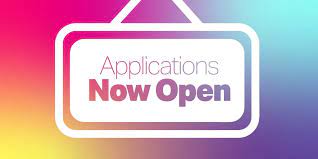 Apply now for the BFA in Art or the BFA in Art & Technology!Applications available in Slideroom: https://www.slideroom.comMore information on our website: https://artdesign.uoregon.edu/art/apply/bfa Final deadline for Junior students only = Thursday, February 15, 2024Final deadline for all other students = Wednesday, May 1, 2024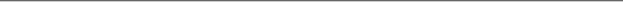 All students are encouraged to meet with an academic advisor to discuss applying to the BFA program. College of Design advisors work in the Student Services Office and you can connect on their website: https://design.uoregon.edu/student-services